PROGRAMA INSTITUCIONAL DO MINISTÉRIO PÚBLICO DO MARANHÃO CONTRA A CORRUPÇÃO E SONEGAÇÃO FISCAL.CAMPANHA CIDADÃO CONSCIENTE – GESTÃO TRANSPARENTEPlano de Ação da Campanha, para a Mobilização social com vistas ao combate ao acúmulo ilegal de cargos públicos e de “funcionários fantasmas”, em todo o  Estado do Maranhão.São Luís/MAELABORAÇÃONahyma Ribeiro AbasPromotora de Justiça Titular da 1ª Promotoria de Justiça Especializada na Defesa do Patrimônio Público e da Probidade Administrativa na Comarca de Imperatriz-MA, Coordenadora do Centro de Apoio Operacional da Probidade Administrativa – CAOp/ProAd e Coordenadora do Núcleo Regional de Atuação Especializada da Probidade Administrativa e Combate À corrupção (NAEPAC) – Região Tocantina e Sul do Maranhão.Glauce Mara Lima MalheirosPromotora de Justiça Titular da 2ª Promotoria de Justiça Especializada de Açailândia/MA; membro do Centro de Apoio Operacional da Probidade Administrativa – CAOp/ProAd; Secretária do Núcleo Regional de Atuação Especializada da Probidade Administrativa e Combate À corrupção (NAEPAC) – Região Tocantina e Sul do Maranhão; integrante do GAECO/IMPERATRIZ; e Especialista em Gestão Pública pela Universidade Estadual do Maranhão. Ezequias Mesquita LopesMestre em Desenvolvimento Regional (UNIALFA), Especialista em Direito Público (UNAR) e em Gestão de Políticas Públicas (UFMA), Bacharel em Direito (UFMA). Servidor do quadro de apoio Técnico Administrativo do Ministério Público Estadual na Comarca de Imperatriz/MA.1.  DESCRIÇÃO DA CAMPANHA.NOME: Campanha Cidadão Consciente – Gestão Transparente.ÓRGÃOS RESPONSÁVEIS PELA EXECUÇÃO: Promotorias de Justiça do Estado do Maranhão.OBJETIVO ESTRATÉGICO: Mobilização social e dos gestores públicos com vistas ao combate ao acúmulo ilegal de cargos públicos e “funcionários fantasmas”, em todo o Estado do Maranhão.PROMOTORIAS E ÓRGÃOS PÚBLICOS ESTADUAIS E MUNICIPAIS ENVOLVIDOS: Planeja-se a adesão das Promotorias/Órgãos Públicos Estaduais e Municipais.2.  OBJETIVOS.2.1 Geral.Promover ações para mobilização das gestões públicas estaduais e municipais, bem como da sociedade civil, visando à realização de ações preventivas e repressivas no combate ao acúmulo ilegal de cargos e de “funcionários fantasmas”, em todo o Estado.2.1. Específicos.Identificar, no Sistema SAAP-Módulo Folha, do Tribunal de Contas do Estado, a relação de servidores públicos que aparecem com mais de um vínculo financeiro, nos órgãos públicos estaduais e municipais, apurando e solucionando as possíveis situações ilegais;Recomendar aos gestores públicos estaduais e municipais a adoção de medidas administrativas de fortalecimento do controle interno sobre os atos de gestão de pessoal, no sentido de combater situações de acúmulo ilegal de cargos públicos e de funcionários fantasmas, especialmente através do controle da assiduidade dos servidores públicos, mediante registro eletrônico de frequência;Se entender necessário, realizar audiências públicas com vistas à sensibilização e informação aos munícipes, gestores e servidores públicos, acerca das hipóteses constitucionais de acúmulo de cargos, bem como de práticas de transparência e fiscalização social no combate às situações ilegais acúmulos de cargos e de funcionários fantasmas;Auxiliar as promotorias de justiça que aderirem à campanha, com elaboração de notas técnicas roteiros de atuação e minutas, no processo de resolução extrajudicial e de responsabilização dos gestores e servidores públicos, nos casos de acúmulos ilegais de cargos e de “funcionários fantasmas”.3.  JUSTIFICATIVA.A acumulação ilegal de cargos públicos é uma triste realidade brasileira, principalmente no interior dos Estados, onde os mecanismos de controle interno e de transparência são insuficientes a uma boa fiscalização por parte do poder público e da sociedade civil. Essa prática gera grande prejuízo à população, deixando o serviço público de ser prestado adequada e integralmente, pois não há como alguém exercer três ou mais funções públicas, ao mesmo tempo, até mesmo em cidades diversas.O Ministério Público do Maranhão sempre recebeu muitas denúncias de pessoas ocupando ilegalmente dois ou mais cargos, nas administrações públicas estadual e municipal, especialmente em municípios vizinhos, o que demandava instaurações de diversos procedimentos individuais para apurar os casos, sem garantia de que as situações solucionadas não pudessem se repetir, dada a ineficiência dos mecanismos de transparência e controle.  Recentemente, o Tribunal de Contas do Estado do Maranhão passou a cruzar, através da ferramenta SAAP – VÍNCULOS, os dados de folha de pagamento do Estado e dos municípios, a fim de identificar, dentre outras informações, servidores públicos com vários vínculos financeiros, expedindo notificações aos gestores para apresentar justificativas e tomar as providências necessárias, além de subsidiar também o Ministério Público Estadual na execução da campanha institucional em referência.Ocorre que os trabalhos do Ministério Público, paralelamente à atuação dos órgãos de controle externo, como o TCE/MA, neste momento, são indispensáveis para acelerar o processo de regularização de milhares de situações dos servidores, sejam eles ocupantes de cargos de livre nomeação e exoneração, ou nomeados através de concurso público, que se encontram ilegalmente ocupando cargos públicos, inclusive na busca de responsabilização daqueles que persistem com a conduta ilegal e ímproba.Vale lembrar o artigo 37, incisos XVI e XVII, da Constituição Federal, que dispõem sobre o assunto:"XVI - é vedada a acumulação remunerada de cargos públicos, exceto, quando houver compatibilidade de horários observado em qualquer caso o disposto no inciso XI: a) - a de dois cargos de professor; b) - a de um cargo de professor com outro técnico ou científico; c) - a de dois cargos ou empregos privativos de profissionais de saúde, com profissões regulamentadas;XVII - a proibição de acumular estende-se a empregos e funções e abrange autarquias, fundações, empresas públicas, sociedades de economia mista suas subsidiárias, e sociedades controladas, direta ou indiretamente, pelo poder público;";Visto que a acumulação ilegal de cargos públicos e situações de funcionários fantasmas geram prejuízos aos cofres públicos, além de violar princípios basilares da Administração Pública, notadamente os princípios da legalidade, moralidade administrativa e eficiência, e considerando a relevância do tema, dentro do plano geral de atuação 2019-2020, é que o Ministério Público do Estado do Maranhão institucionalizou a Campanha Cidadão Consciente – Gestão Transparente, especialmente diante do considerável número de vínculos financeiros de servidores públicos identificados pela Ferramenta SAAP.4. METODOLOGIA.Constituem-se fases da campanha, as descritas no quadro a seguir.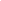 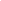 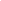 5. SUGESTÃO DE CRONOGRAMA DO PROJETO.5.1. Coleta, pelo CaopProad, das Informações junto ao TCE/MA , através do SAAP – VÍNCULOS, para subsidiarem a instauração de procedimento administrativo, ou dar seguimento aos já instaurados.Sugestão no DIA D da Campanha - 01 de Setembro de 20205.2. Reunião com Gestores Estaduais e Municipais, articulada pelo MPMA, TCE e FAMEM: Sugestão do Mês de Outubro de 20205.3. Audiências Públicas, se for fazer: Sugestão dos Meses de Novembro e Dezembro de 20205.4. Análise das informações encaminhadas pelos gestores sobre as providências adotadas, para as medidas cabíveis: Sugestão dos meses de Janeiro e Fevereiro de 20205.5. Elaboração de relatórios quadrimestrais sobre os casos resolvidos nos Municípios respectivos: Março, Julho e Novembro de cada ano.5.6. Elaboração de relatórios quadrimestrais do CAOP/ProAd, dos casos resolvidos no Maranhão, a serem encaminhados aos órgãos de controle e divulgados para a sociedade civil.Abril, Agosto e Dezembro de cada ano.7. MATERIAL NECESSÁRIO À EXECUÇÃO DO PROJETO.MaterialQuantidadeFonte de RecursosCamisas100PROGRAMA INSTITUCIONALMINISTÉRIO PÚBLICO CONTRA A CORRUPÇÃO E A SONEGAÇÃO FISCALCartazes1000PROGRAMA INSTITUCIONALMINISTÉRIO PÚBLICO CONTRA A CORRUPÇÃO E A SONEGAÇÃO FISCALFolder’s3000PROGRAMA INSTITUCIONALMINISTÉRIO PÚBLICO CONTRA A CORRUPÇÃO E A SONEGAÇÃO FISCAL